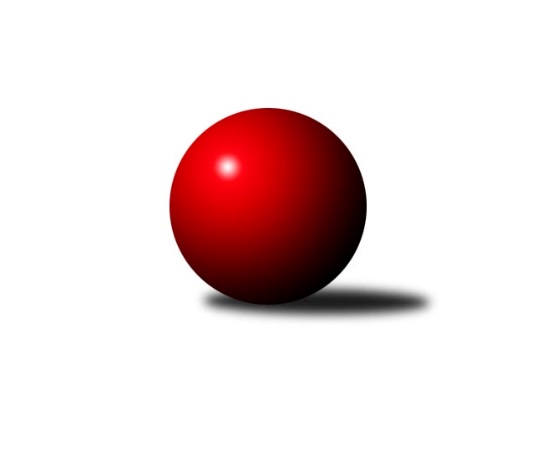 Č.5Ročník 2017/2018	8.6.2024 Okresní přebor - skupina A 2017/2018Statistika 5. kolaTabulka družstev:		družstvo	záp	výh	rem	proh	skore	sety	průměr	body	plné	dorážka	chyby	1.	TJ Sokol Údlice B	5	4	1	0	24.0 : 6.0 	(25.0 : 15.0)	1641	9	1139	502	27.6	2.	Sokol Spořice B	5	4	0	1	22.0 : 8.0 	(27.0 : 13.0)	1617	8	1144	473	31.2	3.	TJ KK Louny B	5	3	1	1	19.0 : 11.0 	(22.5 : 17.5)	1572	7	1127	445	41.2	4.	TJ Lokomotiva Žatec B	5	2	3	0	17.0 : 13.0 	(21.5 : 18.5)	1623	7	1141	482	33.8	5.	Sokol Spořice C	5	3	1	1	16.0 : 14.0 	(19.0 : 21.0)	1549	7	1106	443	44.8	6.	TJ MUS Most	5	3	0	2	16.0 : 14.0 	(22.5 : 17.5)	1613	6	1143	471	40.2	7.	TJ Elektrárny Kadaň C	5	3	0	2	16.0 : 14.0 	(21.5 : 18.5)	1579	6	1116	463	34.8	8.	SKK Podbořany B	5	2	0	3	13.0 : 17.0 	(22.0 : 18.0)	1564	4	1114	451	41.2	9.	TJ Lokomotiva Žatec C	5	2	0	3	12.0 : 18.0 	(12.0 : 28.0)	1506	4	1088	418	49	10.	Sokol Spořice D	5	1	1	3	12.0 : 18.0 	(17.5 : 22.5)	1484	3	1079	405	53.6	11.	TJ VTŽ Chomutov C	5	1	1	3	11.0 : 19.0 	(17.0 : 23.0)	1523	3	1092	431	41.4	12.	TJ Sokol Údlice C	5	1	0	4	12.0 : 18.0 	(19.0 : 21.0)	1555	2	1097	458	38.8	13.	SKK Podbořany C	5	1	0	4	11.0 : 19.0 	(16.0 : 24.0)	1525	2	1076	449	44.4	14.	SKK Bílina C	5	1	0	4	9.0 : 21.0 	(17.5 : 22.5)	1488	2	1055	434	45.6Tabulka doma:		družstvo	záp	výh	rem	proh	skore	sety	průměr	body	maximum	minimum	1.	TJ Sokol Údlice B	3	3	0	0	17.0 : 1.0 	(17.0 : 7.0)	1676	6	1694	1650	2.	Sokol Spořice B	3	3	0	0	16.0 : 2.0 	(20.0 : 4.0)	1554	6	1586	1496	3.	TJ KK Louny B	3	2	0	1	12.0 : 6.0 	(14.5 : 9.5)	1657	4	1748	1556	4.	TJ VTŽ Chomutov C	2	1	1	0	8.0 : 4.0 	(9.0 : 7.0)	1626	3	1662	1589	5.	Sokol Spořice C	2	1	1	0	7.0 : 5.0 	(8.0 : 8.0)	1428	3	1436	1419	6.	SKK Podbořany B	2	1	0	1	6.0 : 6.0 	(10.0 : 6.0)	1657	2	1716	1597	7.	TJ MUS Most	2	1	0	1	6.0 : 6.0 	(8.5 : 7.5)	1574	2	1618	1529	8.	TJ Lokomotiva Žatec B	2	0	2	0	6.0 : 6.0 	(8.0 : 8.0)	1608	2	1618	1598	9.	SKK Bílina C	3	1	0	2	8.0 : 10.0 	(14.5 : 9.5)	1522	2	1556	1502	10.	TJ Elektrárny Kadaň C	3	1	0	2	7.0 : 11.0 	(13.5 : 10.5)	1644	2	1683	1599	11.	Sokol Spořice D	3	1	0	2	7.0 : 11.0 	(10.0 : 14.0)	1445	2	1509	1404	12.	TJ Lokomotiva Žatec C	3	1	0	2	7.0 : 11.0 	(7.0 : 17.0)	1477	2	1538	1436	13.	TJ Sokol Údlice C	2	0	0	2	4.0 : 8.0 	(7.0 : 9.0)	1565	0	1603	1526	14.	SKK Podbořany C	2	0	0	2	4.0 : 8.0 	(6.0 : 10.0)	1600	0	1616	1583Tabulka venku:		družstvo	záp	výh	rem	proh	skore	sety	průměr	body	maximum	minimum	1.	TJ Lokomotiva Žatec B	3	2	1	0	11.0 : 7.0 	(13.5 : 10.5)	1628	5	1662	1604	2.	TJ Elektrárny Kadaň C	2	2	0	0	9.0 : 3.0 	(8.0 : 8.0)	1546	4	1552	1540	3.	TJ MUS Most	3	2	0	1	10.0 : 8.0 	(14.0 : 10.0)	1627	4	1635	1616	4.	Sokol Spořice C	3	2	0	1	9.0 : 9.0 	(11.0 : 13.0)	1590	4	1684	1506	5.	TJ Sokol Údlice B	2	1	1	0	7.0 : 5.0 	(8.0 : 8.0)	1624	3	1653	1595	6.	TJ KK Louny B	2	1	1	0	7.0 : 5.0 	(8.0 : 8.0)	1529	3	1632	1426	7.	Sokol Spořice B	2	1	0	1	6.0 : 6.0 	(7.0 : 9.0)	1649	2	1667	1631	8.	TJ Lokomotiva Žatec C	2	1	0	1	5.0 : 7.0 	(5.0 : 11.0)	1520	2	1621	1419	9.	TJ Sokol Údlice C	3	1	0	2	8.0 : 10.0 	(12.0 : 12.0)	1557	2	1599	1498	10.	SKK Podbořany B	3	1	0	2	7.0 : 11.0 	(12.0 : 12.0)	1533	2	1571	1484	11.	SKK Podbořany C	3	1	0	2	7.0 : 11.0 	(10.0 : 14.0)	1500	2	1652	1353	12.	Sokol Spořice D	2	0	1	1	5.0 : 7.0 	(7.5 : 8.5)	1504	1	1575	1433	13.	SKK Bílina C	2	0	0	2	1.0 : 11.0 	(3.0 : 13.0)	1472	0	1544	1399	14.	TJ VTŽ Chomutov C	3	0	0	3	3.0 : 15.0 	(8.0 : 16.0)	1489	0	1580	1359Tabulka podzimní části:		družstvo	záp	výh	rem	proh	skore	sety	průměr	body	doma	venku	1.	TJ Sokol Údlice B	5	4	1	0	24.0 : 6.0 	(25.0 : 15.0)	1641	9 	3 	0 	0 	1 	1 	0	2.	Sokol Spořice B	5	4	0	1	22.0 : 8.0 	(27.0 : 13.0)	1617	8 	3 	0 	0 	1 	0 	1	3.	TJ KK Louny B	5	3	1	1	19.0 : 11.0 	(22.5 : 17.5)	1572	7 	2 	0 	1 	1 	1 	0	4.	TJ Lokomotiva Žatec B	5	2	3	0	17.0 : 13.0 	(21.5 : 18.5)	1623	7 	0 	2 	0 	2 	1 	0	5.	Sokol Spořice C	5	3	1	1	16.0 : 14.0 	(19.0 : 21.0)	1549	7 	1 	1 	0 	2 	0 	1	6.	TJ MUS Most	5	3	0	2	16.0 : 14.0 	(22.5 : 17.5)	1613	6 	1 	0 	1 	2 	0 	1	7.	TJ Elektrárny Kadaň C	5	3	0	2	16.0 : 14.0 	(21.5 : 18.5)	1579	6 	1 	0 	2 	2 	0 	0	8.	SKK Podbořany B	5	2	0	3	13.0 : 17.0 	(22.0 : 18.0)	1564	4 	1 	0 	1 	1 	0 	2	9.	TJ Lokomotiva Žatec C	5	2	0	3	12.0 : 18.0 	(12.0 : 28.0)	1506	4 	1 	0 	2 	1 	0 	1	10.	Sokol Spořice D	5	1	1	3	12.0 : 18.0 	(17.5 : 22.5)	1484	3 	1 	0 	2 	0 	1 	1	11.	TJ VTŽ Chomutov C	5	1	1	3	11.0 : 19.0 	(17.0 : 23.0)	1523	3 	1 	1 	0 	0 	0 	3	12.	TJ Sokol Údlice C	5	1	0	4	12.0 : 18.0 	(19.0 : 21.0)	1555	2 	0 	0 	2 	1 	0 	2	13.	SKK Podbořany C	5	1	0	4	11.0 : 19.0 	(16.0 : 24.0)	1525	2 	0 	0 	2 	1 	0 	2	14.	SKK Bílina C	5	1	0	4	9.0 : 21.0 	(17.5 : 22.5)	1488	2 	1 	0 	2 	0 	0 	2Tabulka jarní části:		družstvo	záp	výh	rem	proh	skore	sety	průměr	body	doma	venku	1.	SKK Podbořany C	0	0	0	0	0.0 : 0.0 	(0.0 : 0.0)	0	0 	0 	0 	0 	0 	0 	0 	2.	SKK Podbořany B	0	0	0	0	0.0 : 0.0 	(0.0 : 0.0)	0	0 	0 	0 	0 	0 	0 	0 	3.	Sokol Spořice C	0	0	0	0	0.0 : 0.0 	(0.0 : 0.0)	0	0 	0 	0 	0 	0 	0 	0 	4.	TJ Lokomotiva Žatec B	0	0	0	0	0.0 : 0.0 	(0.0 : 0.0)	0	0 	0 	0 	0 	0 	0 	0 	5.	TJ Lokomotiva Žatec C	0	0	0	0	0.0 : 0.0 	(0.0 : 0.0)	0	0 	0 	0 	0 	0 	0 	0 	6.	TJ Sokol Údlice C	0	0	0	0	0.0 : 0.0 	(0.0 : 0.0)	0	0 	0 	0 	0 	0 	0 	0 	7.	TJ VTŽ Chomutov C	0	0	0	0	0.0 : 0.0 	(0.0 : 0.0)	0	0 	0 	0 	0 	0 	0 	0 	8.	TJ Sokol Údlice B	0	0	0	0	0.0 : 0.0 	(0.0 : 0.0)	0	0 	0 	0 	0 	0 	0 	0 	9.	TJ Elektrárny Kadaň C	0	0	0	0	0.0 : 0.0 	(0.0 : 0.0)	0	0 	0 	0 	0 	0 	0 	0 	10.	SKK Bílina C	0	0	0	0	0.0 : 0.0 	(0.0 : 0.0)	0	0 	0 	0 	0 	0 	0 	0 	11.	Sokol Spořice B	0	0	0	0	0.0 : 0.0 	(0.0 : 0.0)	0	0 	0 	0 	0 	0 	0 	0 	12.	Sokol Spořice D	0	0	0	0	0.0 : 0.0 	(0.0 : 0.0)	0	0 	0 	0 	0 	0 	0 	0 	13.	TJ KK Louny B	0	0	0	0	0.0 : 0.0 	(0.0 : 0.0)	0	0 	0 	0 	0 	0 	0 	0 	14.	TJ MUS Most	0	0	0	0	0.0 : 0.0 	(0.0 : 0.0)	0	0 	0 	0 	0 	0 	0 	0 Zisk bodů pro družstvo:		jméno hráče	družstvo	body	zápasy	v %	dílčí body	sety	v %	1.	Jaroslav Verner 	TJ Sokol Údlice B 	5	/	5	(100%)	9	/	10	(90%)	2.	Jitka Jindrová 	Sokol Spořice B 	5	/	5	(100%)	9	/	10	(90%)	3.	Jaroslava Paganiková 	TJ Sokol Údlice C 	4	/	4	(100%)	8	/	8	(100%)	4.	Rudolf Šamaj 	TJ MUS Most 	4	/	4	(100%)	7	/	8	(88%)	5.	Petr Andres 	Sokol Spořice D 	4	/	4	(100%)	7	/	8	(88%)	6.	Pavel, st. Nocar st.	TJ Elektrárny Kadaň C 	4	/	4	(100%)	6	/	8	(75%)	7.	Radek Šelmek 	Sokol Spořice C 	4	/	5	(80%)	9	/	10	(90%)	8.	Rudolf Podhola 	SKK Bílina C 	4	/	5	(80%)	8	/	10	(80%)	9.	Blažej Kašný 	TJ Sokol Údlice C 	4	/	5	(80%)	7	/	10	(70%)	10.	Viktor Žďárský 	TJ VTŽ Chomutov C 	4	/	5	(80%)	6	/	10	(60%)	11.	Jan Čermák 	TJ Lokomotiva Žatec C 	4	/	5	(80%)	5	/	10	(50%)	12.	Miroslav Sodomka 	TJ KK Louny B 	3	/	3	(100%)	5	/	6	(83%)	13.	Jindřich Šebelík 	TJ Sokol Údlice B 	3	/	3	(100%)	4	/	6	(67%)	14.	Michal Šlajchrt 	TJ Sokol Údlice B 	3	/	3	(100%)	3	/	6	(50%)	15.	Michaela Šuterová 	TJ Lokomotiva Žatec B 	3	/	4	(75%)	7	/	8	(88%)	16.	Jiří Kartus 	SKK Podbořany B 	3	/	4	(75%)	6	/	8	(75%)	17.	Josef Drahoš 	TJ MUS Most 	3	/	4	(75%)	5.5	/	8	(69%)	18.	David Alföldi 	SKK Podbořany C 	3	/	4	(75%)	5	/	8	(63%)	19.	Jaroslav Hodinář 	TJ Sokol Údlice B 	3	/	4	(75%)	5	/	8	(63%)	20.	Marek Sýkora 	Sokol Spořice B 	3	/	4	(75%)	5	/	8	(63%)	21.	Tomáš Raisr 	Sokol Spořice C 	3	/	4	(75%)	4.5	/	8	(56%)	22.	Martina Kuželová 	Sokol Spořice B 	3	/	5	(60%)	7	/	10	(70%)	23.	Jana Černíková 	SKK Bílina C 	3	/	5	(60%)	5	/	10	(50%)	24.	Stanislav Třešňák 	SKK Podbořany C 	2	/	2	(100%)	4	/	4	(100%)	25.	Roman Moucha 	TJ MUS Most 	2	/	3	(67%)	5	/	6	(83%)	26.	Milan Černý 	Sokol Spořice D 	2	/	3	(67%)	5	/	6	(83%)	27.	Zdeněk, ml. Ptáček ml.	TJ Lokomotiva Žatec B 	2	/	3	(67%)	4	/	6	(67%)	28.	Václav Šulc 	TJ Sokol Údlice B 	2	/	3	(67%)	4	/	6	(67%)	29.	Miroslav Lazarčik 	Sokol Spořice B 	2	/	3	(67%)	4	/	6	(67%)	30.	Martin Král 	TJ KK Louny B 	2	/	3	(67%)	3.5	/	6	(58%)	31.	Vlastimil Heryšer 	SKK Podbořany C 	2	/	3	(67%)	2	/	6	(33%)	32.	Václav Šváb 	SKK Podbořany B 	2	/	4	(50%)	5	/	8	(63%)	33.	Bára Zemanová 	SKK Podbořany B 	2	/	4	(50%)	5	/	8	(63%)	34.	Ladislav Smreček 	TJ KK Louny B 	2	/	4	(50%)	4	/	8	(50%)	35.	Václav, ml. Valenta ml.	TJ KK Louny B 	2	/	4	(50%)	4	/	8	(50%)	36.	Karel Nudčenko 	TJ Sokol Údlice C 	2	/	4	(50%)	4	/	8	(50%)	37.	Rudolf Hofmann 	TJ Lokomotiva Žatec C 	2	/	4	(50%)	4	/	8	(50%)	38.	Michaela Černá 	Sokol Spořice D 	2	/	4	(50%)	3	/	8	(38%)	39.	Jan Zach 	TJ Elektrárny Kadaň C 	2	/	5	(40%)	6	/	10	(60%)	40.	Dančo Bosilkov 	TJ VTŽ Chomutov C 	2	/	5	(40%)	6	/	10	(60%)	41.	Jaroslav Seifert 	TJ Elektrárny Kadaň C 	2	/	5	(40%)	5	/	10	(50%)	42.	Miriam Nocarová 	TJ Elektrárny Kadaň C 	2	/	5	(40%)	4	/	10	(40%)	43.	Jiřina Kařízková 	Sokol Spořice C 	2	/	5	(40%)	3.5	/	10	(35%)	44.	Gustav Marenčák 	Sokol Spořice D 	1	/	1	(100%)	1.5	/	2	(75%)	45.	Jan Zajíc 	SKK Podbořany C 	1	/	1	(100%)	1	/	2	(50%)	46.	Aleš Kopčík 	TJ KK Louny B 	1	/	2	(50%)	3	/	4	(75%)	47.	Tadeáš Zeman 	SKK Podbořany B 	1	/	2	(50%)	2	/	4	(50%)	48.	Zdeněk Verner 	TJ Lokomotiva Žatec B 	1	/	3	(33%)	4	/	6	(67%)	49.	Miloš Kubizňák 	TJ KK Louny B 	1	/	3	(33%)	3	/	6	(50%)	50.	Marek Půta 	SKK Podbořany B 	1	/	3	(33%)	2	/	6	(33%)	51.	Petr Vokálek 	Sokol Spořice B 	1	/	3	(33%)	2	/	6	(33%)	52.	Michal Dvořák 	TJ Lokomotiva Žatec B 	1	/	3	(33%)	1	/	6	(17%)	53.	Jitka Váňová 	TJ VTŽ Chomutov C 	1	/	3	(33%)	1	/	6	(17%)	54.	Eva Chotová 	TJ Lokomotiva Žatec C 	1	/	3	(33%)	1	/	6	(17%)	55.	Jana Černá 	Sokol Spořice C 	1	/	3	(33%)	1	/	6	(17%)	56.	Milan Šmejkal 	TJ VTŽ Chomutov C 	1	/	4	(25%)	4	/	8	(50%)	57.	Miroslav Šlosar 	TJ MUS Most 	1	/	4	(25%)	4	/	8	(50%)	58.	Lubomír Ptáček 	TJ Lokomotiva Žatec B 	1	/	4	(25%)	2.5	/	8	(31%)	59.	Miroslav Vízek 	TJ Lokomotiva Žatec C 	1	/	4	(25%)	2	/	8	(25%)	60.	Matěj Mára 	SKK Podbořany C 	1	/	5	(20%)	3	/	10	(30%)	61.	Boleslava Slunéčková 	Sokol Spořice D 	1	/	5	(20%)	1	/	10	(10%)	62.	Lada Strnadová 	TJ Elektrárny Kadaň C 	0	/	1	(0%)	0.5	/	2	(25%)	63.	Martin Lázna 	TJ KK Louny B 	0	/	1	(0%)	0	/	2	(0%)	64.	Tomáš Pičkár 	TJ Sokol Údlice C 	0	/	1	(0%)	0	/	2	(0%)	65.	Pavla Vacinková 	TJ Lokomotiva Žatec C 	0	/	1	(0%)	0	/	2	(0%)	66.	Daniel Nudčenko 	TJ Sokol Údlice C 	0	/	1	(0%)	0	/	2	(0%)	67.	Jiří Suchánek 	TJ Sokol Údlice C 	0	/	1	(0%)	0	/	2	(0%)	68.	Michal Janči 	TJ Sokol Údlice C 	0	/	1	(0%)	0	/	2	(0%)	69.	Ladislav Mandinec 	SKK Podbořany C 	0	/	2	(0%)	0	/	4	(0%)	70.	Václav Krist 	TJ MUS Most 	0	/	2	(0%)	0	/	4	(0%)	71.	Eduard Houdek 	TJ Sokol Údlice B 	0	/	2	(0%)	0	/	4	(0%)	72.	Šárka Uhlíková 	TJ Lokomotiva Žatec B 	0	/	3	(0%)	3	/	6	(50%)	73.	Veronika Šílová 	SKK Bílina C 	0	/	3	(0%)	2.5	/	6	(42%)	74.	Zdeněk Ausbuher 	SKK Podbořany B 	0	/	3	(0%)	2	/	6	(33%)	75.	Milada Pšeničková 	Sokol Spořice C 	0	/	3	(0%)	1	/	6	(17%)	76.	Ladislav Veselý 	TJ MUS Most 	0	/	3	(0%)	1	/	6	(17%)	77.	Milan Kozler 	SKK Podbořany C 	0	/	3	(0%)	1	/	6	(17%)	78.	Milan Daniš 	TJ Sokol Údlice C 	0	/	3	(0%)	0	/	6	(0%)	79.	Pavel Vacinek 	TJ Lokomotiva Žatec C 	0	/	3	(0%)	0	/	6	(0%)	80.	Pavel Vaníček 	TJ VTŽ Chomutov C 	0	/	3	(0%)	0	/	6	(0%)	81.	Andrea Fialová 	Sokol Spořice D 	0	/	3	(0%)	0	/	6	(0%)	82.	Karel Hulha 	SKK Bílina C 	0	/	3	(0%)	0	/	6	(0%)	83.	Václav Sikyta 	SKK Bílina C 	0	/	4	(0%)	2	/	8	(25%)Průměry na kuželnách:		kuželna	průměr	plné	dorážka	chyby	výkon na hráče	1.	Kadaň, 1-2	1650	1168	482	32.5	(412.7)	2.	Podbořany, 1-4	1636	1146	489	36.5	(409.1)	3.	Louny, 1-2	1622	1155	466	44.2	(405.7)	4.	Podbořany, 3-4	1621	1132	489	33.5	(405.4)	5.	Údlice, 1-2	1602	1121	481	34.1	(400.7)	6.	TJ VTŽ Chomutov, 1-2	1602	1135	466	40.3	(400.5)	7.	Žatec, 1-2	1548	1099	449	40.2	(387.2)	8.	Bílina, 1-2	1546	1090	456	40.9	(386.7)	9.	Sokol Spořice, 1-2	1464	1055	409	49.1	(366.1)Nejlepší výkony na kuželnách:Kadaň, 1-2Sokol Spořice C	1684	4. kolo	Radek Šelmek 	Sokol Spořice C	450	4. koloTJ Elektrárny Kadaň C	1683	3. kolo	Jaroslav Seifert 	TJ Elektrárny Kadaň C	446	4. koloSokol Spořice B	1667	3. kolo	Pavel, st. Nocar st.	TJ Elektrárny Kadaň C	444	3. koloTJ Elektrárny Kadaň C	1651	4. kolo	Jan Zach 	TJ Elektrárny Kadaň C	430	3. koloTJ Lokomotiva Žatec C	1621	2. kolo	Tomáš Raisr 	Sokol Spořice C	426	4. koloTJ Elektrárny Kadaň C	1599	2. kolo	Jitka Jindrová 	Sokol Spořice B	423	3. kolo		. kolo	Miroslav Lazarčik 	Sokol Spořice B	423	3. kolo		. kolo	Miriam Nocarová 	TJ Elektrárny Kadaň C	416	2. kolo		. kolo	Jan Čermák 	TJ Lokomotiva Žatec C	416	2. kolo		. kolo	Martina Kuželová 	Sokol Spořice B	415	3. koloPodbořany, 1-4SKK Podbořany B	1716	1. kolo	David Alföldi 	SKK Podbořany C	440	5. koloSKK Podbořany C	1652	5. kolo	Marek Půta 	SKK Podbořany B	435	1. koloSKK Podbořany B	1597	5. kolo	Václav Šváb 	SKK Podbořany B	431	1. koloTJ VTŽ Chomutov C	1580	1. kolo	Bára Zemanová 	SKK Podbořany B	431	1. kolo		. kolo	Viktor Žďárský 	TJ VTŽ Chomutov C	429	1. kolo		. kolo	Zdeněk Ausbuher 	SKK Podbořany B	419	1. kolo		. kolo	Matěj Mára 	SKK Podbořany C	418	5. kolo		. kolo	Jiří Kartus 	SKK Podbořany B	418	5. kolo		. kolo	Bára Zemanová 	SKK Podbořany B	417	5. kolo		. kolo	Dančo Bosilkov 	TJ VTŽ Chomutov C	414	1. koloLouny, 1-2TJ KK Louny B	1748	5. kolo	Václav, ml. Valenta ml.	TJ KK Louny B	480	5. koloTJ KK Louny B	1668	4. kolo	Roman Moucha 	TJ MUS Most	472	4. koloTJ MUS Most	1616	4. kolo	Rudolf Podhola 	SKK Bílina C	458	5. koloTJ Lokomotiva Žatec B	1604	2. kolo	Zdeněk Verner 	TJ Lokomotiva Žatec B	454	2. koloTJ KK Louny B	1556	2. kolo	Aleš Kopčík 	TJ KK Louny B	453	4. koloSKK Bílina C	1544	5. kolo	Josef Drahoš 	TJ MUS Most	438	4. kolo		. kolo	Miloš Kubizňák 	TJ KK Louny B	432	5. kolo		. kolo	Václav, ml. Valenta ml.	TJ KK Louny B	429	4. kolo		. kolo	Miroslav Sodomka 	TJ KK Louny B	427	5. kolo		. kolo	Miroslav Sodomka 	TJ KK Louny B	417	2. koloPodbořany, 3-4TJ Sokol Údlice B	1653	1. kolo	Jaroslav Verner 	TJ Sokol Údlice B	465	1. koloTJ MUS Most	1635	3. kolo	Roman Moucha 	TJ MUS Most	438	3. koloSKK Podbořany C	1616	3. kolo	Rudolf Šamaj 	TJ MUS Most	435	3. koloSKK Podbořany C	1583	1. kolo	Jindřich Šebelík 	TJ Sokol Údlice B	422	1. kolo		. kolo	Milan Kozler 	SKK Podbořany C	409	3. kolo		. kolo	Matěj Mára 	SKK Podbořany C	408	3. kolo		. kolo	David Alföldi 	SKK Podbořany C	407	1. kolo		. kolo	David Alföldi 	SKK Podbořany C	404	3. kolo		. kolo	Vlastimil Heryšer 	SKK Podbořany C	402	1. kolo		. kolo	Milan Kozler 	SKK Podbořany C	401	1. koloÚdlice, 1-2TJ Sokol Údlice B	1694	5. kolo	Jaroslav Verner 	TJ Sokol Údlice B	477	5. koloTJ Sokol Údlice B	1685	2. kolo	Blažej Kašný 	TJ Sokol Údlice C	451	3. koloTJ Sokol Údlice B	1650	4. kolo	Miroslav Sodomka 	TJ KK Louny B	445	3. koloTJ KK Louny B	1632	3. kolo	Jaroslav Verner 	TJ Sokol Údlice B	439	2. koloSokol Spořice B	1631	1. kolo	Jaroslav Hodinář 	TJ Sokol Údlice B	438	5. koloTJ Sokol Údlice C	1603	1. kolo	Jaroslav Verner 	TJ Sokol Údlice B	434	4. koloTJ Sokol Údlice C	1574	5. kolo	Blažej Kašný 	TJ Sokol Údlice C	432	1. koloTJ VTŽ Chomutov C	1527	4. kolo	Martina Kuželová 	Sokol Spořice B	431	1. koloTJ Sokol Údlice C	1526	3. kolo	Jaroslav Hodinář 	TJ Sokol Údlice B	429	2. koloSokol Spořice C	1506	2. kolo	Blažej Kašný 	TJ Sokol Údlice C	423	5. koloTJ VTŽ Chomutov, 1-2TJ VTŽ Chomutov C	1662	5. kolo	Michal Dvořák 	TJ Lokomotiva Žatec B	453	5. koloTJ Lokomotiva Žatec B	1662	5. kolo	Viktor Žďárský 	TJ VTŽ Chomutov C	435	5. koloTJ VTŽ Chomutov C	1589	2. kolo	Stanislav Třešňák 	SKK Podbořany C	430	2. koloSKK Podbořany C	1495	2. kolo	Milan Šmejkal 	TJ VTŽ Chomutov C	416	5. kolo		. kolo	Viktor Žďárský 	TJ VTŽ Chomutov C	415	2. kolo		. kolo	Jitka Váňová 	TJ VTŽ Chomutov C	412	5. kolo		. kolo	Milan Šmejkal 	TJ VTŽ Chomutov C	411	2. kolo		. kolo	Zdeněk Verner 	TJ Lokomotiva Žatec B	407	5. kolo		. kolo	Lubomír Ptáček 	TJ Lokomotiva Žatec B	406	5. kolo		. kolo	Dančo Bosilkov 	TJ VTŽ Chomutov C	399	5. koloŽatec, 1-2TJ MUS Most	1629	1. kolo	Petr Andres 	Sokol Spořice D	434	1. koloTJ Lokomotiva Žatec B	1618	1. kolo	Rudolf Šamaj 	TJ MUS Most	433	1. koloTJ Lokomotiva Žatec B	1598	3. kolo	Blažej Kašný 	TJ Sokol Údlice C	427	4. koloTJ Sokol Údlice B	1595	3. kolo	Milan Černý 	Sokol Spořice D	426	1. koloSokol Spořice D	1575	1. kolo	Josef Drahoš 	TJ MUS Most	425	1. koloSKK Podbořany B	1545	3. kolo	Jaroslav Hodinář 	TJ Sokol Údlice B	421	3. koloTJ Lokomotiva Žatec C	1538	4. kolo	Michaela Šuterová 	TJ Lokomotiva Žatec B	414	1. koloTJ Sokol Údlice C	1498	4. kolo	Michal Dvořák 	TJ Lokomotiva Žatec B	412	1. koloTJ Lokomotiva Žatec C	1456	1. kolo	Václav Šváb 	SKK Podbořany B	411	3. koloTJ Lokomotiva Žatec C	1436	3. kolo	Michaela Šuterová 	TJ Lokomotiva Žatec B	411	3. koloBílina, 1-2TJ Lokomotiva Žatec B	1619	4. kolo	Rudolf Podhola 	SKK Bílina C	455	4. koloTJ MUS Most	1618	2. kolo	Rudolf Podhola 	SKK Bílina C	451	1. koloSokol Spořice C	1580	5. kolo	Radek Šelmek 	Sokol Spořice C	430	5. koloSKK Podbořany B	1571	2. kolo	Rudolf Podhola 	SKK Bílina C	430	3. koloSKK Bílina C	1556	4. kolo	Jiří Kartus 	SKK Podbořany B	428	2. koloTJ Elektrárny Kadaň C	1552	1. kolo	Michaela Šuterová 	TJ Lokomotiva Žatec B	425	4. koloTJ MUS Most	1529	5. kolo	Michal Dvořák 	TJ Lokomotiva Žatec B	420	4. koloSKK Bílina C	1509	1. kolo	Tadeáš Zeman 	SKK Podbořany B	419	2. koloSKK Bílina C	1502	3. kolo	Jana Černíková 	SKK Bílina C	418	1. koloSokol Spořice D	1433	3. kolo	Josef Drahoš 	TJ MUS Most	412	2. koloSokol Spořice, 1-2TJ Sokol Údlice C	1599	2. kolo	Jitka Jindrová 	Sokol Spořice B	430	2. koloSokol Spořice B	1586	2. kolo	Blažej Kašný 	TJ Sokol Údlice C	428	2. koloSokol Spořice B	1580	5. kolo	Radek Šelmek 	Sokol Spořice C	419	3. koloTJ Elektrárny Kadaň C	1540	5. kolo	Rudolf Podhola 	SKK Bílina C	416	2. koloSokol Spořice D	1509	4. kolo	Jitka Jindrová 	Sokol Spořice B	412	5. koloSokol Spořice B	1496	4. kolo	Jaroslava Paganiková 	TJ Sokol Údlice C	409	2. koloSKK Podbořany B	1484	4. kolo	Petr Andres 	Sokol Spořice D	408	4. koloSokol Spořice C	1436	3. kolo	Karel Nudčenko 	TJ Sokol Údlice C	405	2. koloTJ KK Louny B	1426	1. kolo	Petr Andres 	Sokol Spořice D	404	5. koloSokol Spořice D	1422	5. kolo	Pavel, st. Nocar st.	TJ Elektrárny Kadaň C	400	5. koloČetnost výsledků:	6.0 : 0.0	3x	5.0 : 1.0	8x	4.0 : 2.0	5x	3.0 : 3.0	4x	2.0 : 4.0	10x	1.0 : 5.0	5x